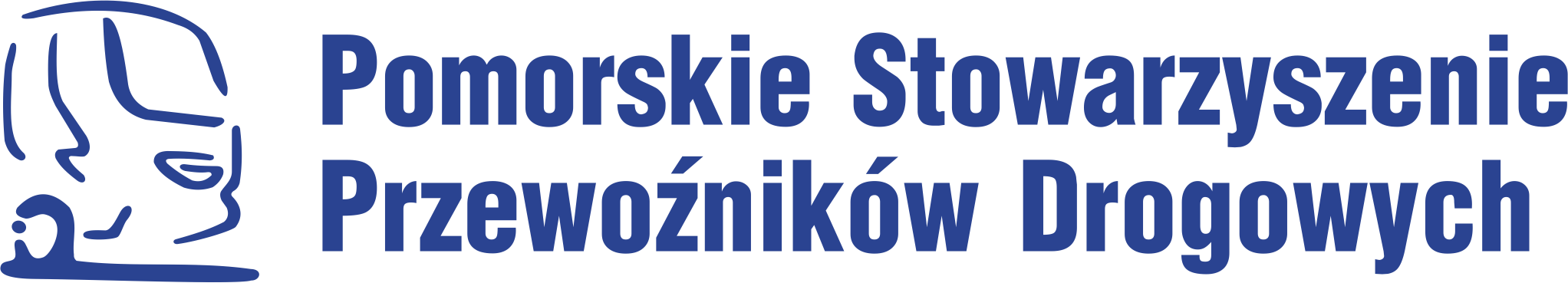 KARTA ZGŁOSZENIOWAZgłaszam udział w Pomorskiej Gali Transportowej w dniu 17 listopada 2023 r. o godz. 18:00 w hotelu Mercure Gdynia ul. Armii Krajowej 22Nazwa firmy……………………………………………………………NIP……….………………………….Adres……………………………………………………………………………………………………………Telefon…………………………………………………….e-mail…………………….……………………….Opłata za udział wynosi 125,- zł brutto od jednej osoby – pozostałą część w kwocie 250,- zł od osoby jest  pokrywana przez PSPD. Finansujemy maksymalnie koszt dwóch osób z jednej firmy członkowskiej w wysokości 500 ,- zł.W przypadku zgłoszenia większej ilości osób, koszt jednej dodatkowej osoby wynosi 375 ,- zł brutto.Można zarezerwować stolik firmowy dla 10 osób.Ilość miejsc ograniczona.
Oświadczam, że należności za uczestnictwo w kwocie …………………… zł wpłacimy na konto Pomorskiego Stowarzyszenia Przewoźników Drogowych – PEKAO S.A. III O/Gdynia 66 1240 3523 1111 0000 4335 1318 z dopiskiem  „GALA”.
Jednocześnie oświadczamy, że upoważniamy Pomorskie Stowarzyszenie Przewoźników Drogowych do wystawienie faktury VAT  bez naszego podpisu.


…………………………  	          ………………………………..               ………………………………..
              Data			                    Pieczęć firmowa			         Podpis osoby upoważnionej
Uwagi
- ilość miejsc ograniczona, decyduje kolejność wniesienia opłaty
- po uiszczeniu opłaty, Biuro PSPD prześle fakturę oraz zaproszenie
- na Gali zapewniamy kolację, bufet, alkohol (butelkę wina i wódki na parę) oraz muzykę i występy artystyczne
- informację o numerze stolika prześlemy przed imprezą
- szczegółowe informację dotyczące imprezy będą dostępne pod numerem tel. 502-492-918, e-mail: biuro@pspdgdynia.plZgłaszam ilość osóbKwota razem 